Nazwa WykonawcyZałącznik nr 3WYKAZ OSÓB
Nr procedury: PIR.271.6.2023Na potrzeby postępowania o udzielenie zamówienia publicznego pn. ” Wymiana systemu grzewczego w budynku OSP Gołębiówka z olejowego na zintegrowany system odnawialnych źródeł energii”  kanalizacji sanitarnej wraz z oczyszczalnią ścieków dla miejscowości Leonów i Ryczołek ( część południowa) gm. Kałuszyn w formule  zaprojektuj i wybuduj” „Przebudowa  i rozbudowa budynku przedszkola w Kałuszynie”  oświadczam, co następuje: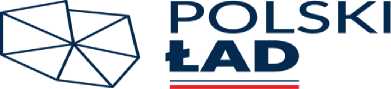 Oświadczam, że osoby wskazane w powyższym wykazie, które będą uczestniczyć w wykonywaniu zamówienia, posiadają wymagane przepisami prawa uprawnienia.*Niepotrzebne skreślićData i podpis upoważnionego przedstawiciela WykonawcyData i podpis upoważnionego przedstawiciela WykonawcyLpNazwisko i imięFunkcja w realizacji zamówieniaOpis posiadanych kwalifikacji zawodowych/rodzaj uprawnieńzgodnychz minimalnym wymogiem, określonym w SWZPodstawadysponowaniaosobami1Kierownik budowy i robót w specjalności sanitarnejUprawnienia do pełnienia samodzielnych funkcji technicznych w budownictwie, tj. do kierowania robotami w specjalności  sanitarnej bez ograniczeń oraz co najmniej pięć lat doświadczenia zawodowego na stanowisku kierownika budowy przy realizacji obiektów budowlanych, tj.:Podstawa do dysponowania1Kierownik budowy i robót w specjalności sanitarnejUprawnienia do pełnienia samodzielnych funkcji technicznych w budownictwie, tj. do kierowania robotami w specjalności  sanitarnej bez ograniczeń oraz co najmniej pięć lat doświadczenia zawodowego na stanowisku kierownika budowy przy realizacji obiektów budowlanych, tj.:Dysponuję/będę dysponował *1Kierownik budowy i robót w specjalności sanitarnej(wskazać okres posiadania uprawnień)Dysponuję/będę dysponował *1Kierownik budowy i robót w specjalności sanitarnej(wymienić realizacje).Dysponuję/będę dysponował *2Kierownika robót wUprawnienia do pełnienia samodzielnych funkcji technicznych wPodstawa do dysponowaniaspecjalnościelektrycznej.budownictwie, tj. do kierowania robotami w specjalności instalacyjnej w zakresie sieci, instalacji, urządzeń elektrycznych i elektroenergetycznych bez ograniczeń.specjalnościelektrycznej.budownictwie, tj. do kierowania robotami w specjalności instalacyjnej w zakresie sieci, instalacji, urządzeń elektrycznych i elektroenergetycznych bez ograniczeń.Dysponuję/będę dysponował *Osoba do rozruchu technologicznego oczyszczalni/technolog